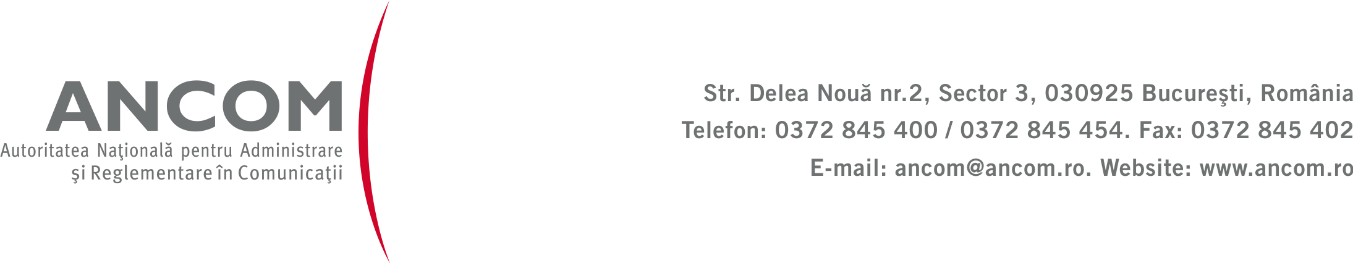 LISTA UNITĂȚILOR DE EXAMINARErecunoscute de către ANCOM în vederea aplicării Deciziei nr. 543 / 04.07.2017,privind certificarea personalului operator al stațiilor de radiocomunicațiiRADIOCOMUNICAȚII AERONAUTICEAEROCLUBUL ROMÂNIEIAdresa: București, B-dul Lascar Catargiu, nr. 54, Sector 1, RomâniaTel/fax: + 40 21 312 3619E-mail: office@helicopters.roInternet: www.airclub.rdsnet.ro   Examinare în vederea obținerii următoarelor certificate:a) certificat de operator pentru serviciile mobil aeronautic și mobil aeronautic prin satelit, acordate în conformitate cu Secțiunea a II–a, art. 37 din Regulamentul radiocomunicațiilor al UIT; acest tip de certificat poate fi certificat general de operator radiotelefonist sau certificat restrâns de operator radiotelefonist;AERO WEST S.R.L.Adresa: Moşniţa Nouă nr. 291D, cod poştal 307285, jud. Timiş, RomâniaTel.:        ++040735842540Fax:        ++0256393885E-mail: office@aero-west.roInternet: www.aero-west.ro Examinare în vederea obținerii următoarelor certificate:a) certificat de operator pentru serviciile mobil aeronautic și mobil aeronautic prin satelit, acordate în conformitate cu Secțiunea a II–a, art. 37 din Regulamentul radiocomunicațiilor al UIT; acest tip de certificat poate fi certificat general de operator radiotelefonist sau certificat restrâns de operator radiotelefonist;CARPATAIR FLIGHT SERVICE .S.R.L.Adresa: Timișoara, str. Ion Ionescu de la Brad nr. 15, cod poştal 300246, jud.Timiș, RomâniaTel: +40.256.256.910Fax: +40.256.256.918Internet: www.carpatairtraining.roE-mail: sib@carpatair.comExaminare în vederea obținerii următoarelor certificate:a) certificat de operator pentru serviciile mobil aeronautic și mobil aeronautic prin satelit, acordate în conformitate cu Secțiunea a II–a, art. 37 din Regulamentul radiocomunicațiilor al UIT; acest tip de certificat poate fi certificat general de operator radiotelefonist sau certificat restrâns de operator radiotelefonist;FLY LEVEL S.R.L.Adresa: B-dul Ion Ionescu de la Brad nr. 61-63, parter, ap.3, București, sector 1, cod poștal 013812, RomâniaTel: + 40 21 319 0143Fax: + 40 31 816 9359E-mail: office@flylevel.aeroInternet: www.flylevel.aeroExaminare în vederea obținerii următoarelor certificate:a) certificat de operator pentru serviciile mobil aeronautic și mobil aeronautic prin satelit, acordate în conformitate cu Secțiunea a II–a, art. 37 din Regulamentul radiocomunicațiilor al UIT; acest tip de certificat poate fi certificat general de operator radiotelefonist sau certificat restrâns de operator radiotelefonist;REGIONAL AIR SERVICES S.R.L.Adresa: Aerodrom Tuzla , Tuzla, cod poștal 907295, jud. Constanta, RomâniaTel: + 40 241 733 450Fax: + 40.375.390.390E-mail: dorin@regional-air.roInternet: www.regional-air.ro  Examinare în vederea obținerii următoarelor certificate:a) certificat de operator pentru serviciile mobil aeronautic și mobil aeronautic prin satelit, acordate în conformitate cu Secțiunea a II–a, art. 37 din Regulamentul radiocomunicațiilor al UIT; acest tip de certificat poate fi certificat general de operator radiotelefonist sau certificat restrâns de operator radiotelefonist;SAS FLIGHT TRAINING ORGANISATION S.R.L.Adresa: Bucuresti, Str. CaleA Grivitei nr. 226, bl. 5, sc. C, et. 2, ap. 10, sector 1, cod poștal 010763, RomâniaTel.: + 40 734 692 348Internet: www.sasfto.comE-mail: office@sasfto.comExaminare în vederea obținerii următoarelor certificate:a) certificat de operator pentru serviciile mobil aeronautic și mobil aeronautic prin satelit, acordate în conformitate cu Secțiunea a II–a, art. 37 din Regulamentul radiocomunicațiilor al UIT; acest tip de certificat poate fi certificat general de operator radiotelefonist sau certificat restrâns de operator radiotelefonist;ȘCOALA SUPERIOARĂ DE AVIAȚIE CIVILĂAdresa: Bucuresti, str. Gratioasa, nr. 13, Sector 1, cod poștal 13955, RomâniaTel.:       +40-21-2321101;    +40-21-2321143  	Fax:       +40-21-2321142E-mail: info@aviationacademy.roInternet : http://www.aviationacademy.ro/ Examinare în vederea obținerii următoarelor certificate:certificat de operator pentru serviciile mobil aeronautic și mobil aeronautic prin satelit, acordate în conformitate cu Secțiunea a II–a, art. 37 din Regulamentul radiocomunicațiilor al UIT; acest tip de certificat poate fi certificat general de operator radiotelefonist sau certificat restrâns de operator radiotelefonist;S.C. AERO VIP REGIONAL SERVICESAdresa: Bucuresti, str. Sirenelor nr. 7, sector 5, cod poștal 050855, RomâniaTel/fax.:  021.313.78.05, Mobil: +40.737.321.494, +40.720.077.785Internet: www. aeroviprs.ro E-mail: office@aeroviprs.ro; aeroviprs@yahoo.comExaminare în vederea obținerii următoarelor certificate:a) certificat de operator pentru serviciile mobil aeronautic și mobil aeronautic prin satelit, acordate în conformitate cu Secțiunea a II–a, art. 37 din Regulamentul radiocomunicațiilor al UIT; acest tip de certificat poate fi certificat general de operator radiotelefonist sau certificat restrâns de operator radiotelefonist;RADIOCOMUNICAȚII NAVALEACADEMIA NAVALA "MIRCEA CEL BĂTRÂN"Adresa: Constanta , Str. Fulgerului, nr. 1, jud. Constanta, cod poștal 900218, RomâniaTel:  0241-626200Fax: 0241-643096E-mail: relpub@navedu.anmb.roInternet: www.anmb.ro Examinare în vederea obținerii următoarelor certificate:a) certificat de operator pentru serviciile mobil maritim și mobil maritim prin satelit, acordate în conformitate cu Regulamentul radiocomunicațiilor Secțiunea a II–a, art. 47 din Regulamentul radiocomunicațiilor al UIT și Decizia CEPT ERC/DEC/(99)01; acest tip de certificat poate fi certificat general de operator (prescurtat GOC) în sistemul GMDSS.ASOCIAȚIA COLEGIUL NAUTIC ROMÂNAdresa: Mogoșoaia, Șos. Chitila Pădure nr. 2 bis, jud. Ilfov, cod poștal 077135, RomâniaTel./Fax: 021 319 99 88E-mail: dzoltner@colegiulnautic.roInternet: www.colegiulnautic.roExaminare în vederea obținerii următoarelor certificate:certificat de operator pentru serviciile mobil maritim și mobil maritim prin satelit, acordate în conformitate cu Regulamentul radiocomunicațiilor Secțiunea a II–a,art. 47 din Regulamentul radiocomunicațiilor al UIT și Decizia CEPT ERC/DEC/(99)01; acest tip de certificat poate fi certificat general de operator (prescurtat GOC) în sistemul GMDSS.certificat general de operator radio pentru ambarcațiuni de agrement în serviciile mobil maritim și mobil maritim prin satelit (GMDSS-LRC)‚ acordat în conformitate cu Rezoluția 343 (WRC-97) și Recomandarea CEPT ERC 31-05 E;AUTORITATEA NAVALĂ ROMÂNĂAdresa: Constanța, Incintă Port Constanța nr. 1, Clădirea ANR, jud. Constanța, cod poștal 900900, RomâniaTel.: 0241 61 61 24; 0241 61 61 04Fax: 0241 61 62 29E-mail: rna@rna.roInternet: www.rna.roExaminare în vederea obținerii următoarelor certificate:a) certificat de operator pentru serviciile mobil maritim și mobil maritim prin satelit, acordate în conformitate cu Regulamentul radiocomunicațiilor Secțiunea a II–a, art. 47 din Regulamentul radiocomunicațiilor al UIT și Decizia CEPT ERC/DEC/(99)01; acest tip de certificat poate fi certificat general de operator (prescurtat GOC) în sistemul GMDSS.Notă: Autoritatea Navală Română va examina exclusiv candidați din propria instituție.CENTRUL ROMÂN PENTRU PREGĂTIREA ȘI PERFECȚIONAREAPERSONALULUI DIN TRANSPORTURI NAVALEAdresa: Constanța, str. Pescarilor 69A, jud. Constanta, cod poștal 900581, RomâniaTelefon: 041.639.595E-mail: romtc@romtc.ro Internet: www.ceronav.ro Examinare în vederea obținerii următoarelor certificate:certificat de operator pentru serviciile mobil maritim și mobil maritim prin satelit, acordate în conformitate cu Regulamentul radiocomunicațiilor Secțiunea a II–a, art. 47 din Regulamentul radiocomunicațiilor al UIT și Decizia CEPT ERC/DEC/(99)01; acest tip de certificat poate fi certificat general de operator(prescurtat GOC) sau certificat restrâns de operator (prescurtat ROC) în sistemulGMDSS;certificat general de operator radio pentru ambarcațiuni de agrement în serviciile mobil maritim și mobil maritim prin satelit (GMDSS-LRC)‚ acordat în conformitate cu Rezoluția 343 (WRC-97) și Recomandarea CEPT ERC 31-05 E.certificat de operator pentru serviciul radiotelefonic pe căile de navigație interioară.ENJOY SAILING S.R.L.Adresa: Olimp, Mangalia, Str. Trandafirilor, camera 1, bl. C2, sc. A, et. 2, ap. 209, jud. Constanța, cod poștal 905503, RomâniaTelefon: +40 21 336 42 41		Internet: www.enjoysailing.ro Examinare în vederea obținerii următoarelor certificate:a) certificat general de operator radio pentru ambarcațiuni de agrement în serviciile mobil maritim și mobil maritim prin satelit (GMDSS-LRC)‚ acordat în conformitate cu Rezoluția 343 (WRC-97) și Recomandarea CEPT ERC 31-05 E;FLIDA NAVIGATOR S.R.L.Adresa: Sat Lumina, Comuna Lumina, str. Islazului nr. 58A, camera 3, jud. Constanța, cod poștal 907175, RomâniaTel.: ++40 744 34 45 56E-mail : dnldumitru@yahoo.comExaminare în vederea obținerii următoarelor certificate:a) certificat general de operator radio pentru ambarcațiuni de agrement în serviciile mobil maritim și mobil maritim prin satelit (GMDSS-LRC)‚ acordat în conformitate cu Rezoluția 343 (WRC-97) și Recomandarea CEPT ERC 31-05 E;NAUTICAL BLUE S.R.L.Adresa: Constanța , Str. Pandurului, nr. 60, jud. Constanța , cod poștal 900082, RomâniaTel./ Fax: 0241 616786; 0723 49 45 18; 0770 48 23 94E-mail: nauticalblue@yahoo.com Internet: www.nauticalblue.ro Examinare în vederea obținerii următoarelor certificate:certificat general de operator radio pentru ambarcațiuni de agrement în serviciile mobil maritim și mobil maritim prin satelit (GMDSS-LRC)‚ acordat în conformitate cu Rezoluția 343 (WRC-97) și Recomandarea CEPT ERC 31-05 E; OPAL CONSTRUCT S.R.L.Adresa: Constanța, Str. Pescarilor, nr. 101, jud. Constanța, cod poștal 900581, RomâniaTel./ Fax: 0341 482664E-mail: sailadventuresro@gmail.comExaminare în vederea obținerii următoarelor certificate:a) certificat general de operator radio pentru ambarcațiuni de agrement în serviciile mobil maritim și mobil maritim prin satelit (GMDSS-LRC)‚ acordat în conformitate cu Rezoluția 343 (WRC-97) și Recomandarea CEPT ERC 31-05 E;SET SAIL ADVERTISING S.R.L.Adresa: București , Str. Știrbei Vodă, nr. 152, bl. 26B, et.4, ap. 12, sectorul 1, cod poștal 010121, RomâniaTel./ Fax: 072 738 72 45Internet: www.setsail.ro Examinare în vederea obținerii următoarelor certificate:a) certificat general de operator radio pentru ambarcațiuni de agrement în serviciile mobil maritim și mobil maritim prin satelit (GMDSS-LRC)‚ acordat în conformitate cu Rezoluția 343 (WRC-97) și Recomandarea CEPT ERC 31-05 E;UNIVERSITATEA MARITIMĂ CONSTANȚAAdresa: Constanta, Str. Mircea cel Bătrân nr. 104, jud. Constanta, cod poștal 900663, RomâniaFax: 0241-617260E-mail: mar@imc.ro Internet: www.imc.ro Examinare în vederea obținerii următoarelor certificate:certificat de operator pentru serviciile mobil maritim și mobil maritim prin satelit, acordate în conformitate cu Regulamentul radiocomunicațiilor Secțiunea a II–a, art. 47 din Regulamentul radiocomunicațiilor al UIT și Decizia CEPT ERC/DEC/(99)01; acest tip de certificat poate fi certificat general de operator (prescurtat GOC) în sistemul GMDSS.certificat general de operator radio pentru ambarcațiuni de agrement în serviciile mobil maritim și mobil maritim prin satelit (GMDSS-LRC)‚ acordat în conformitate cu Rezoluția 343 (WRC-97) și Recomandarea CEPT ERC 31-05 E;YACHT CLUB REGAL ROMÂNAdresa: București, Str. Popa Soare nr. 56, Sector 2, cod poștal 023982, RomâniaTel./ Fax: 021 312 56 14; 031 104 45 41Examinare în vederea obținerii următoarelor certificate:certificat general de operator radio pentru ambarcațiuni de agrement în serviciile mobil maritim și mobil maritim prin satelit (GMDSS-LRC)‚ acordat în conformitate cu Rezoluția 343 (WRC-97) și Recomandarea CEPT ERC 31-05 E;YACHTING SAILOR S.R.L.Adresa: Mangalia, b-dul. 1 Decembrie 1918, nr. 7A, județul Constanța, cod poștal 905500, RomâniaTelefon: 0749 870 092E-mail: office@yachtingsailor.ro  Internet: www.yachtingsailor.ro  Examinare în vederea obținerii următoarelor certificate:certificat general de operator radio pentru ambarcațiuni de agrement în serviciile mobil maritim și mobil maritim prin satelit (GMDSS-LRC)‚ acordat în conformitate cu Rezoluția 343 (WRC-97) și Recomandarea CEPT ERC 31-05 E;ALL4BOATS S.R.L.Adresa: București, B-dul Theodor Pallady nr. 287, parter, biroul nr.5, sector 3, cod poștal 032258, RomâniaTelefon: 0752838888		E-mail: office@all4boats.roExaminare în vederea obținerii următoarelor certificate:certificat general de operator radio pentru ambarcațiuni de agrement în serviciile mobil maritim și mobil maritim prin satelit (GMDSS-LRC)‚ acordat în conformitate cu Rezoluția 343 (WRC-97) și Recomandarea CEPT ERC 31-05 E;GRAM ENTERPRISEAdresa: Str. Foișorului nr. 11, cod poștal 031173, sector 3, București, RomâniaTelefon: 0787868646		E-mail: contact@serviciinonstop.roExaminare în vederea obținerii următoarelor certificate:a) certificat general de operator radio pentru ambarcațiuni de agrement în serviciile mobil maritim și mobil maritim prin satelit (GMDSS-LRC)‚ acordat în conformitate cu Rezoluția 343 (WRC-97) și Recomandarea CEPT ERC 31-05 E;SEANERGYA YACHTING S.R.L.Adresa: Aleea Lt. Aviator Gheorghe Stîlpeanu nr. 5, bl. 5, sc. 2, et. 2, ap. 15, cod poștal 011481, sector 1, București, RomâniaTelefon: 0744441322		E-mail: seanergya@gmail.com Examinare în vederea obținerii următoarelor certificate:certificat general de operator radio pentru ambarcațiuni de agrement în serviciile mobil maritim și mobil maritim prin satelit (GMDSS-LRC)‚ acordat în conformitate cu Rezoluția 343 (WRC-97) și Recomandarea CEPT ERC 31-05 E;ARCTURUS YACHTS S.R.L.Adresa: Sat Limanu, Comuna Limanu, str. Salciei nr. 15, camera 1, județul Constanța, cod poștal 907160, RomâniaTelefon: 0724208535		E-mail: a_stema@yahoo.comExaminare în vederea obținerii următoarelor certificate:certificat general de operator radio pentru ambarcațiuni de agrement în serviciile mobil maritim și mobil maritim prin satelit (GMDSS-LRC)‚ acordat în conformitate cu Rezoluția 343 (WRC-97) și Recomandarea CEPT ERC 31-05 E;MOJO SAILING S.R.L. Adresa: București Str. Rădiței nr. 7, sector 5, cod poștal 051801Telefon: 0724343233; 0722911911, RomâniaE-mail: sail@mojosailing.roExaminare în vederea obținerii următoarelor certificate:certificat general de operator radio pentru ambarcațiuni de agrement în serviciile mobil maritim și mobil maritim prin satelit (GMDSS-LRC)‚ acordat în conformitate cu Rezoluția 343 (WRC-97) și Recomandarea CEPT ERC 31-05 E;MĂRIA TA TRAVEL & ADVENTURE S.R.L. Adresa: com. Limanu, str. Marina Limanu nr. 1, jud. Constanta cod poștal 907105, RomâniaPersoana contact:  Maria EPURAS, telefon: 0755072882, e-mail: lindor@mariata.ro, pagină de Internet: www.mariata.roExaminare în vederea obținerii următoarelor certificate:certificat general de operator radio pentru ambarcațiuni de agrement în serviciile mobil maritim și mobil maritim prin satelit (GMDSS-LRC)‚ acordat în conformitate cu Rezoluția 343 (WRC-97) și Recomandarea CEPT ERC 31-05 E;